Please send to:  Ladies Yomp, Birks Farm, Birks Lane, Sedbergh, Cumbria, LA10 5HQ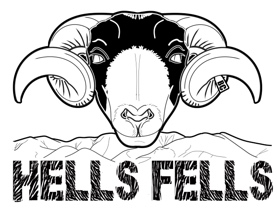 Entry Form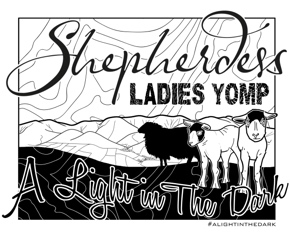 NameNameTeam Name (if known)EmailEmailTel No.Ability (Please Tick)Ability (Please Tick)In Case of Emergency ContactBeginnerIntermediateAdvancedPlease list any medical conditionsPlease list any medical conditionsPlease list any medical conditionsPlease list any medical conditionsSpecial dietary requirementsSpecial dietary requirementsSpecial dietary requirementsSpecial dietary requirements